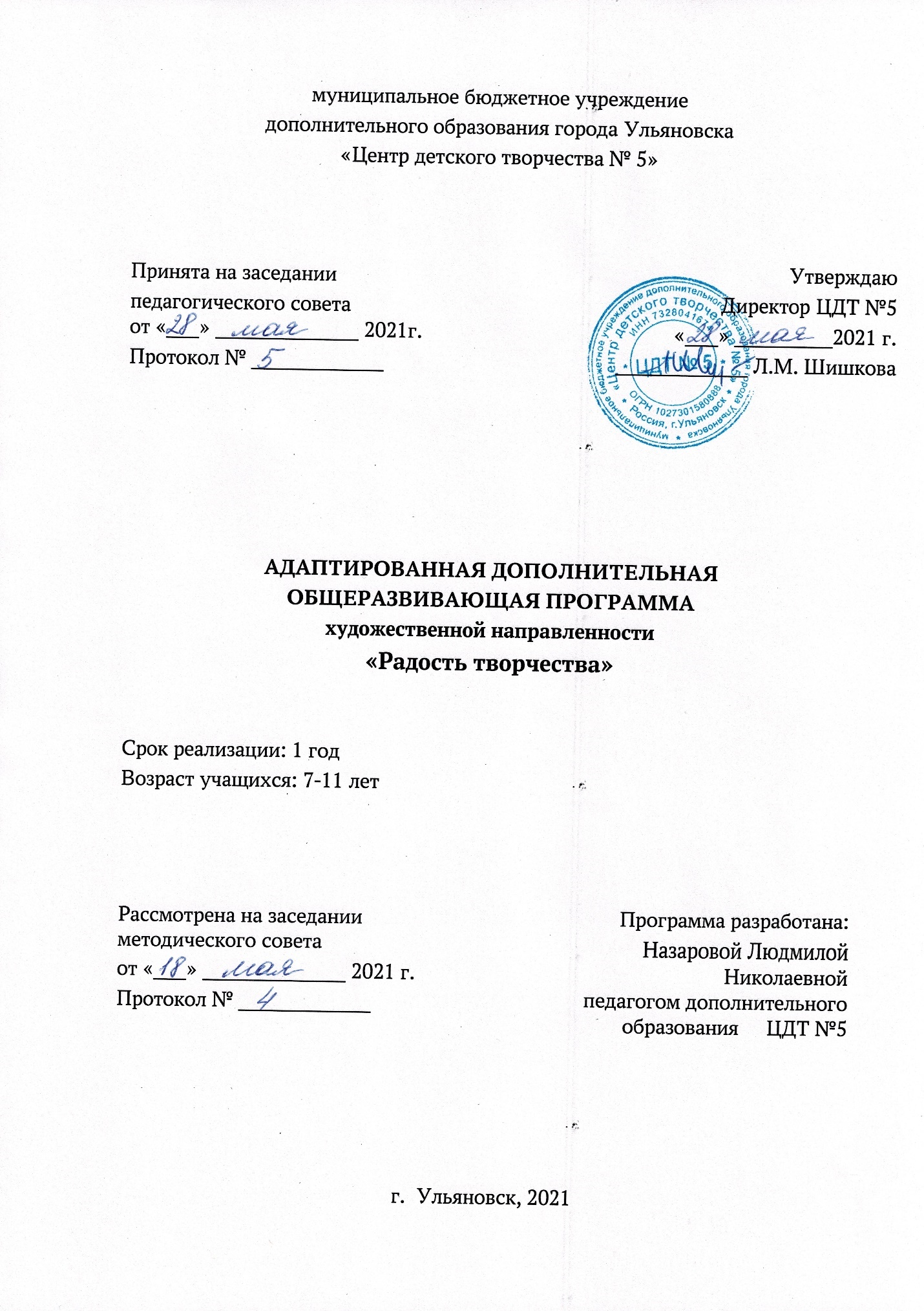 Комплекс основных характеристик1.1 Пояснительная запискаАдаптированная дополнительная общеобразовательная программа обучающихся с ОВЗ – это образовательная программа дополнительного образования, адаптированная для обучения этой категории лиц с учетом их особенностей и возможностей, обеспечивающая коррекцию нарушений их развития и социальную адаптацию.Дополнительная общеобразовательная общеразвивающая программа художественной направленности для детей с ограниченными возможностями здоровья «Радость творчества» направлена на организацию досуга и создание условий творческой реабилитации детей с расстройствами аутистического спектра (РАС).Занятия по дополнительной общеобразовательной программе способствуют развитию духовно-нравственного потенциала, способности творческого самовыражения, умению оценивать и анализировать свои произведения.Дополнительность программы заключается в создании образовательной среды, обеспечивающей формирование познавательных и творческих способностей; социализации и самостоятельности детей с ОВЗ через различные виды прикладной и поисково-исследовательской деятельности детей. Реализация адаптированной дополнительной общеобразовательной общеразвивающей программы «Радость творчества» позволяет разрешить проблему социальной адаптации детей с ограниченными возможностями здоровья. В ней учитываются индивидуальные потребности ребенка, связанные с его жизненной ситуацией и состоянием здоровья, определяющие особые условия получения им образования, возможности освоения ребенком содержания на доступном для детей с ОЗВ уровне. Содержание программы отвечает потребности детей не только в творческой самореализации, но и в практическом применении результатов своей работы. Актуальность реализации адаптированной дополнительной общеразвивающей программы «Радость творчества» заключается в том, что она разработана для учащихся с ОВЗ и направлена на продолжение приобщения их к обществу. Занятия художественным творчеством способствуют: развитию психических процессов и особенностей качеств личности; на занятиях происходит коррекция отклонений в развитии; художественное творчество взаимосвязано с эмоциональным развитием ребенка, игровой деятельностью и зависит от уровня развития восприятия, мышления, речи. Занятия художественным творчеством способствуют формированию социально-коммуникативных навыков общения, повышение уровня общего, сенсорного, творческого и интеллектуального развития, и на дальнейшую адаптацию учащегося в современном обществе обусловлена наличием у него потребностей в социальной реабилитации. Занятия творчеством стабилизируют эмоциональное состояние ребенка, развивают не только моторику, но и умение слушать и прислушиваться к себе. Статистические данные показали, что сегодня существует социальный и семейный заказ на дополнительные образовательные услуги для детей с ограниченными возможностями здоровья. Признание прав человека с проблемами в физическом и умственном развитии, его интересов, потребностей является чрезвычайно важным. Новизна программы «Радость творчества» состоит в комплексном подходе к решению поставленных целей и задач, традиционных и нетрадиционных технологиях формирования у детей художественных и прикладных компетенций.  Содержание программы на протяжении всего обучения предусматривает использование пластических материалов (соленое тесто, пластилин), работа с бумагой и художественными материалами (гуашь, акварель), работа с природным материалом способствующих развитию мелкой моторики рук. Приемы и способы работы с различными материалами формируются и закрепляются в процессе выполнения технологических упражнений (отработка действий), изготовления и изображения различных предметов и изделий. Постепенное усложнение программного материала происходит за счет включения различных способов, создающих определенный художественный эффект. Использование различных материалов позволяет разнообразить виды деятельности детей с особыми образовательными способностями. Учитывая специфику заболевания на одном занятии предусмотрены разные виды деятельности. Инновационность программы заключается в использовании информационно-коммуникационных технологий на занятиях, что способствует эффективному решению педагогических проблем.  Использование компьютера на занятиях становится наиболее естественным, благодаря неподдельному детскому интересу. Компьютер удачно интегрируется со всеми образовательными областями – художественно-эстетическая область значительно расширяет его возможности для интенсивного, эмоционально активного введения ребенка в мир искусства и художественного творчества. Электронный образовательный ресурс дает огромные преимущества в подготовке и проведении занятий (подборка к занятию наглядно-демонстрационного материала, музыки, игр и т. д., занятия в форме виртуальной экскурсии с выходом во всемирную сеть).  Отличительной особенностью данной программы является широта и разнообразие изобразительных техник, предоставляемых ребенку для освоения и дающих ему право выбора в использовании художественных средств. Возможность выбирать, варьировать техники, материалы положительно сказывается не только на результате творческой деятельности, но и на самом процессе. Именно разнообразие художественной деятельности делает работы детей выразительнее и богаче по содержанию. Адаптированная дополнительная общеразвивающая программа «Радость творчества» педагогически целесообразна, так как становится важным и неотъемлемым компонентом, способствующим личностному росту обучающихся, развитию творческих способностей. Программа построена так, чтобы дать детям ясные представления о системе взаимодействия искусства с жизнью на живых примерах из окружающей действительности. Адресат программы - дети с расстройствами аутистического спектра (РАС).Возраст учащихся участвующих в реализации программы 7-11 лет. Общие требования и порядок приёма учащихся в ЦДТ №5 регулируются в соответствии с Федеральным законом «Об образовании в Российской Федерации» от 29.12.2012№ 273-ФЗ и Уставом. Приём учащихся в детское объединение осуществляется по интересам и желанию учащихся, на основании письменного заявления родителей (законных представителей) на имя директора ЦДТ №5. При зачислении от учащегося требуется копия свидетельства о рождении, копия справки об инвалидности, медицинской справки, родители оформляют согласие на обработку персональных данных ребёнка на период обучения.Особенности набора – принимаются все желающие без предварительного отбора и без начального уровня образования по декоративно-прикладному творчеству.Объём программы: 72 часа. Периодичность занятий:1 год обучения 72 часа – 2 раза в неделю по 1 часу. Продолжительность занятий соответствует требованиям СанПин 2.3.3.3172-14.Срок освоения: программа рассчитана на 1 год обучения. Уровень освоения программы учащимся: базовый.Форма обучения по данной программе – индивидуальная очная в теоретической части, допускаются дистанционная. Внедрение в учебный процесс использование электронных образовательных ресурсов не исключает традиционные методы обучения, а гармонично дополняет и сочетается с ними на всех этапах обучения: ознакомление, тренировка, применение, контроль.Для занятий используются специальные технические средства обучения, информационные системы (электронная почта, скайп), информационно-телекоммуникационные сети.Клиническая характеристика детей с расстройствами аутистического спектра (РАС).Клинико-психологическая картина аутистических расстройств может принимать разные формы - от неговорящего дезадаптированного ребенка с низким уровнем интеллекта до избирательно одаренного с интересами к отвлеченным областям знаний и «взрослой» речью. Первазивность этого нарушения предполагает изменения во всех психических сферах - перцептивной, интеллектуальной, речевой, эмоциональной, волевой, поведенческой. Эти изменения будут наблюдаться в той или иной степени выраженности в любой возрастной группе страдающих расстройством аутистического спектра, хотя их выраженность может уменьшаться со временем. Но аутичный ребенок, подросток, взрослый всегда будет испытывать трудности в межчеловеческом общении и социальной адаптации, у него будет отсутствовать или трудно формироваться чувство эмпатии и синхронности в эмоциональных переживаниях с людьми (особенно со сверстниками). Дети с аутизмом качественно иначе воспринимают все окружающее, испытывают невероятные трудности при необходимости взаимодействия с другими людьми. Они живут в особом мире, в котором все неизменно и который закрыт от всех. Все, что за пределами этого мира, вызывает у них непреодолимый страх и отвержение. Всякая попытка проникновения в этот мир вызывает сопротивление, а иногда и тяжелую декомпенсацию. Всегда имеется грубое искажение в формировании вербальных и невербальных форм общения.  У некоторых из них, даже если имеется сочетание с умственной отсталостью, может быть своеобразная (чаще односторонняя) одаренность, например, к музыке, технике, математике, рисованию и др. Часть из них самостоятельно обучается чтению (при этом, не всегда понимая прочитанное). Их социальная дезадаптация качественно иная, чем у детей с умственной отсталостью. Такой ребенок может иногда решать на абстрактном уровне сложные задачи, но будет беспомощным в социальном отношении. Многие тяжело переживают свою непохожесть на других и по механизмам психологической защиты у них возникает ряд психопатологических феноменов (стереотипии, аутоагрессия, агрессия, ритуальные действия и др.), которые помогают преодолеть барьер отгороженности от людей и вступить в какое-то общение. Характерными чертами при расстройстве аутистического спектра являются: глубокие нарушения социального развития, проявляющиеся в трудностях взаимодействия с другими людьми и предметным миром; стереотипность в поведении; совершенно особые нарушения речевого развития (мутизм, эхолалии, речевые штампы, стереотипные монологи, отсутствие в речи первого лица и др.), сутью которых является нарушение возможности использовать речь в целях коммуникации; повышенная чувствительность (сензитивность) к сенсорным стимулам. Первые признаки аутизма имеются уже в младенческом возрасте (за исключением атипичных форм). Характерной чертой психического развития при РДА является противоречивость, неоднозначность его проявлений. Аутичный ребенок может проявить себя умственно отсталым и высокоинтеллектуальным, парциально одаренным (в области математики, музыки, шахмат), но при этом не имеющим простейших бытовых и социальных навыков; один и тот же ребенок в одних ситуациях оказывается неуклюжим, а в других демонстрирует незаурядную ловкость движений. Подобный тип психического дизонтогенеза В.В. Лебединский (1985) определил, как искаженное развитие.Индивидуально-психологические особенности:- Речь: начинают говорить позже положенного или не начинают совсем, говорят ненормальным тоном голоса или со странным ритмом, повторяют слова и фразы снова и снова без намерения к общению, не могут начать или поддержать разговор, не понимают простых утверждений или вопросов.- Эмоционально-волевая сфера: сложность в регуляции эмоций, выражении их приемлемым способом, демонстрация разрушительного или агрессивного поведения, крик плач. истерический смех.Необычные умственные способности: хорошо развиты невербальные навыки хорошо выполняют задачи, задействующие кратковременную память или визуальные навыки, в то время как задачи, вовлекающие символическое или абстрактное мышление, вызывают затруднения.- Сенсорная сфера: острая или крайне недостаточная реакция на сенсорные импульсы, игнорирование людей, говорящих с ними, могут казаться глухими, вместе с тем внезапный шум, иногда малейший, может раздражать, и ребенок попытается закрыть уши или начнет повторять шум, чтобы заглушить раздражитель.- Поведение: навязчивые телесные движения, привязанность к необычным предметам, озабоченность специфическими темами, увлеченность числами и символами -потребность в распорядке, однообразии, рутине.Принципы работы с детьми:1. Опора на уровень развития ребенка и зону его ближайшего развития.2. Учет возрастных и индивидуальных особенностей ребенка.3. Коррекция и развитие с учетом интересов ребенка.4. Доступность, повторяемость и концентричность предложенного материала.5. Коррекционная направленность образовательного процесса.
Этапы обученияПо результатам обследования ребенка создается индивидуальный маршрут обучения. Обучение проводится по этапам:совместная деятельность со взрослым;деятельность по подражанию;деятельность по образцу;деятельность по словесной инструкции.При подаче материала необходимо:маленькая дозировка с постепенным усложнением после усвоения пройденного материала;наглядно-практическое обучение с последующим проговариванием;постоянная положительная оценка каждого достижения;постоянное повторение пройденного материала с его применением в повседневной жизни;частая смена наглядного материала и видов деятельности;учить переносить усвоенные знания в новые условия;игровой характер обучения, игровая мотивация поставленных задач;педагог организует практические действия ребенка.1.2 Цель и задачи дополнительной программы:Цель: раскрытие индивидуальных и творческих способностей, социальной адаптации детей с ОВЗ средствами практической и творческой деятельности. Задачи: Личностные: • овладение детьми духовными и культурными ценностями народов мира; • формирование у обучающихся нравственных черт характера посредством переживания и осмысления художественных образов; • воспитание и развитие у обучающихся личностных качеств, позволяющих уважать и принимать духовные и культурные ценности разных народов; • формирование у обучающихся эстетических взглядов, нравственных установок и потребности общения с духовными ценностями; • формирование у обучающихся умения самостоятельно воспринимать и оценивать культурные ценности;воспитание эмоциональной отзывчивости и культуры восприятия произведений декоративно-прикладного творчества; нравственные и эстетические чувства;• воспитание детей в творческой атмосфере, обстановке доброжелательности, эмоционально-нравственной отзывчивости.Метапредметные: • развитие навыков сознательной регуляции собственного поведения в обществе; • развитие мотивационной и эмоционально-волевой сферы; • приобретение детьми опыта творческой деятельности; • развитие навыков коллективного творчества; • общее интеллектуальное и эстетическое развитие детей;  • развитие способностей к социализации и адаптации к жизни в обществе; • развитие общей культуры обучающихся.Предметные: • реабилитация детей с ОВЗ и детей-инвалидов средствами изобразительного искусства; • формирование потребности художественного самовыражения; • приобретение детьми знаний, умений и навыков основ изобразительной деятельности; расширение запаса знаний детей о разнообразии форм и пространственного положения предметов окружающего мира, различных величинах, многообразии оттенков цветов.• приобретение детьми основ общекультурных теоретических знаний. Адаптации:• помощь детям с ОВЗ и детям-инвалидам в оценке их личностных характеристик, формировании адекватного представления о социальных ограничениях и возможностях их преодоления; • организация индивидуального маршрута обучения ребёнка, ориентированного на его интересы и возможности; • развитие творческих форм обучения и взаимодействия со сверстниками; • помощь детям и родителям в преодолении стереотипов мышления о непреодолимости ограничений, накладываемых инвалидностью; • выявление творческого потенциала детей-инвалидов и детей с ОВЗ путём включения в разнообразные виды деятельности совместно со здоровыми детьми (участие в творческих коллективах, посещение зрелищных мероприятий, участие в конкурсах и фестивалях)1.3 Содержание программыУчебный планЗанятия направлены на удовлетворение запроса родителей в приобретении   базовых знаний и   умений, простейших приемов и   техник работы с   материалами и   инструментами (природный материал, гуашевые краски, картон, фанера, и т. д.) их детьми на занятиях в кружке1 модуль 2 модульСодержательная   часть.Вводное занятие. 1ч.Цель: познакомиться с ребенком, с родителями, выявить потребности.Задачи:Предметные: -Познакомить с учебно-тематическим планом, показать, чем будем заниматься, обсудить какие материалы и инструменты понадобятся -Познакомить с правилами поведения во время занятий.Метапредметные: - Развивать элементарные компетенции, мелкую моторику.Личностные: -Воспитывать внимание, усидчивость, дисциплинированность, Теоретическая часть: познакомить с основными разделами изучаемого курса программы. Продемонстрировать необходимые инструменты и материалы. Познакомить с правилами поведения, техники безопасности. Продемонстрировать изделия выпускников.Практическая часть: Игра на снятие напряжения у ребенка, установление контакта, выявление потребностей, анкетирование, тестирование, что умеет, какие смотрит мультики, что любит кушать, есть ли какие- то ограничения и в чем. Совместная игра (учитель, родитель, ребенок) на установление контакта, снятие напряженияФормы контроля: анализ результатов тестирования. Блок II. Работа с природным материалом. 12чЦель: изучение видов природного материала, свойств и приемов работы с ним Задачи: Предметные:-Познакомить с видами и свойствами природного материала. - Познакомить с инструментами для работы.-научить пользоваться природным материаломМетапредметные: Развивать внимание, мелкую моторику, пространственную ориентацию, насыщение тактильной потребностиЛичностные: -Воспитывать, усидчивость, соблюдение последовательности в работе. -Воспитывать умение доводить начатое дело до конца.Теоретическая часть: Виды природного материала, их свойства. Правила техники безопасности при работе с природным материалом. Инструменты и материалы, необходимые для работы с природным материалом. Приемы создания цветов, цветочных композиций из различных семян, составление композиций из семян и сухоцветов.Практическая часть: насыщение тактильных потребностей. Демонстрация изготовления цветка из семян арбуза. Совместное выполнение цветов из семян тыквы, арбуза, выполнение работ в технике присыпка  Должны знать, уметь: ориентироваться в природном материале, отличать семена от круп.Художественное выжигание.Цель: научить приемам точечного выжигания контуров предмета.Задачи: Предметные:-Изучить прибор для выжигания.-Научить безопасным приемам работы с выжигательным аппаратом.Метапредметные:  -Развивать мелкую моторику-Сформировать рефлексные умения.Личностные: Теоретическая часть: познакомить с направлениями в современной пирографии, способами передачи изображения выжигательным прибором. Устройство и принцип работы прибора для   выжигания. Техника безопасности при работе с выжигательным прибором. Практическая часть: Обучение приемам выжигания контура, отработка приемов штриховки. Должны знать, уметь: устройство прибора для выжигания, технику безопасности, иметь представления о современных направлениях в пирографии, приемы выжигания, уметь самостоятельно работать «выжигателем».Формы контроля: опрос, анализ. Блок VI. Бумагопластика.Цель: познакомить с различными направлениями в бумагопластике. Задачи: Предметные: -Познакомить с современным направлением в бумагопластике; оригами, скрапбукинг.-Познакомить с инструментами и материалами, необходимыми для работы -    -Научить безопасной работе с различными инструментами.Метапредметные: -Развивать любознательность, - развивать психические процессы (внимание, память, речь, восприятие)-развивать мелкую моторику рук.Личностные: - Формировать положительную самооценку, -  Потребность в самоорганизации-  Умение доводить начатое дело до конца,-формировать самостоятельностьТеоретическая часть: познакомить с историей оригами, скраппбукинга, видами бумаги, картона их свойствами, инструментами, клеем, техникой безопасной работы с инструментами.Практическая часть: научить пользоваться схемами оригами, составлять композиции из готовых деталей, научить безопасной работе с ножницами.  Должны знать, уметь: название инструментов, виды клея, бумаги, картона какой вид бумаги можно использовать в данном виде бумагопластики.Формы контроля: опрос, наблюдение, анализ работы.1.4 Предполагаемые результаты         Предполагаемые результаты освоения полного курса обучения по дополнительной общеобразовательной общеразвивающей программе «Радость творчества» сформулированы исходя из требований к знаниям, умениям, навыкам, которые учащиеся должны приобрести в процессе обучения на всех годах, с учетом целей и поставленных задач.Личностные результаты освоения программы:- адаптация ребенка к условиям детско-взрослой общности;- удовлетворенность ребенком своей деятельностью в объединении дополнительного образования, самореализация в выбранном виде деятельности;- повышение творческой активности ребенка, проявление инициативы и любознательности;- формирование ценностных ориентаций;- формирование мотивов к конструктивному взаимодействию и сотрудничеству со сверстниками и педагогами;- формирование умений выражать собственные мысли, взгляды;- навыки конструктивного взаимодействия в конфликтных ситуациях, толерантное отношение;- развитие жизненных, социальных компетенций, таких как: автономность ответственность, мировоззрение, социальный интерес, патриотизм и гражданская позиция.Метапредметные результаты освоения программы:- формирование умения определять цели своего обучения и деятельности в целом;- формирование способности планировать, контролировать и оценивать собственные учебные действия в соответствии с поставленной задачей и условиями ее реализации;- формирование умения определять наиболее эффективные способы достижения результата;- формирование умения выполнять действия по заданному алгоритму или образцу;- формирование умения оценивать результат своей деятельности в соответствии с заданными эталонами при организующей помощи;- формирование умения адекватно реагировать в стандартной ситуации на успех и неудачу, конструктивно действовать даже в ситуациях неуспеха при организующей помощи педагога;- развитие способности самостоятельно обратиться к педагогу в случае личных затруднений в решении какого-либо вопроса;- развитие способности самостоятельно действовать в соответствии с заданными эталонами при поиске информации в различных источниках, критически оценивать и интерпретировать получаемую информацию из различных источников;- формирование умения организовывать в процессе деятельности сотрудничество с педагогом. Предметные результаты освоения программы_-     Учащиеся познакомятся:со свойствами пластилина, бумаги, природного материала; приемами подготовки материалов к работе;с элементами, приемами, и способами лепки и выжигания;с технологией изготовления пластилиновых поделок, поделок из природного материала и бумаги.с правилами работы с выжигателем.    Учащиеся научатся:конструировать и моделировать изделия из пластичных материалов, бумаги, природного материала;выбирать, готовить фон и раму;обращаться с колющими и режущими инструментами, клеящими составами.   Учащиеся получат возможность приобрести:представления о влиянии декоративно-прикладного творчества на развития эстетического вкуса, воображения; навыки исполнения композиций из различных материалов.II. Комплекс организационно-педагогических условий2.1 Календарные учебные графики программы «Радость творчества» ежегодно принимаются педагогическим советом в соответствии с учебными планами, расписанием на текущий учебный год и утверждаются директором учреждения (см. приложение 1).2.2 Условия реализацииВажным условием реализации программы является факт наличия необходимого оборудования, материалов - технических и художественных. Программа «Радость творчества» разработана и реализуется педагогом дополнительного образования, имеющим соответствующие курсы повышения квалификации, позволяющие вести занятия с детьми с ОВЗ. Для успешной реализации программы необходимо создание условий родителями учащегося:материально-техническая база: стол, стул для занятий;наличие компьютера, планшета с выходом в интернет;материалы:- пластилин- мука, соль «Экстра», крахмал, обойный клей, пищевые красители- доски размером 20*30- металлические и деревянные стеки различной формы- стаканчик для воды- тряпочки- кисти - краски гуашевые- образцы готовых изделий- картон для основы- рамочки - клей ПВА- нож- формочки для вырезания теста- природный материал (листья, шишки, крупы, семена и т.д.)- цветная бумага, картон- выжигатель- фанераМетодическое обеспечение осуществляет педагог: - наглядные пособия (видеоматериалы, таблицы, плакаты, фотоматериалы, открытки и т.д.); - раздаточный и дидактический материал (карточки с заданиями, схемы, технологические схемы, игры и др.); методическая и педагогическая литература, журналы, книги.  2.3 Формы контроляДля подведения итогов работы за год по данной программе организуется выставка детских работ, игровая программа, включающая в себя вопросы и задания по пройденному материалу; текущий учет знаний и умений; просмотр детских работ, их анализ; участие в выставках; мониторинг.Все формы контроля в отношении учащегося проводятся в щадящем режиме с оказанием помощи со стороны педагога.Входная диагностика - выявление исходного уровня обученности и развития детей для составления программы и плана работы. Текущая диагностика проводится с целью оценки качества освоения учащимся программы по итогам учебного периода (раздела программы) в виде викторины, игры.Итоговая диагностика – проводится с целью оценки качества освоения уровня ЗУН и достижений учащегося по завершении всего курса дополнительной общеразвивающей программы. Критерии качества освоения ребенком художественного и ручного трудаИмеет представление о материале, из которого сделана поделка.Владеет приемами работы с различными материалами.Самостоятельно определяет последовательность выполнения работы.Использует свои конструктивные решения в процессе работы.Учитывает яркость, оригинальность при выполнении поделки.Выполняет работу по замыслу.Умеет выбирать материал, соответствующий данной конструкции и способы скрепления, соединения деталей.Показывает уровень воображения и фантазии. Использует в работе разные способы и приемы.Оценочные материалыНа основе перечисленных показателей и критериев оценки результатов реализации программы по окончании обучения можно судить об уровне воспитания, развития и обученности обучающихся. Разноуровневые оценки результатов реализации программы осуществляется по десятибалльной системе соответственно степени выраженности измеряемого качества: низкий – 1-3 балла; средний (достаточный) – 4-7 баллов; высокий – 8-10 баллов                                             МЕТОДИЧЕСКИЕ МАТЕРИАЛЫ
С целью активизации творческой инициативы детей-инвалидов, обогащения замысла необходимо, перед работой, создать эмоциональную настроенность, привлекая дидактический материал:- образцы декоративно-прикладного творчества,- репродукции,- слайды,- книжные иллюстрации,- презентации;также музыкальные произведения, художественное слово, используя игровые ситуации, коллективные работы.Занятия должны проходить в атмосфере непринужденности, доброжелательности. Необходимо также учитывать желания и склонности детей, проявлять деликатность к их инициативе и уважать индивидуальность личности.Чтобы активизировать творческие способности детей, развить их художественный вкус и ускорить процесс овладения навыками изображения, полезно вводить декоративное рисование гуашевыми красками.В самостоятельной работе детей следует поощрять обращение к темам и сюжетам, которые вызывают у детей интерес и соответствуют их жизненным переживаниям и впечатлениям. Обязательно нужно поощрять любое проявление творческой инициативы в выборе сюжета или в художественном решении темы.При оценке результатов работы детей с ОВЗ и поощрении их творческих усилий, нужно учитывать следующие критерии:проявление в работе наблюдательности, фантазии, воображения;самостоятельность замысла;старательность и настойчивость в работе;завершенность;Часто используемая структура занятий включает следующие этапы (по Н.Е. Щурковой): 1 этап: организационный. Задача: подготовка детей к работе на занятии. Содержание этапа: организация начала занятия, создание психологического настроя на художественную деятельность и активизация внимания. 2 этап: проверочный. Задача: установление правильности и осознанности выполнения домашнего задания (если было), выявление пробелов и их коррекция. Содержание этапа: проверка усвоения знаний предыдущего занятия.этап: подготовительный (подготовка к новому содержанию). Задача: обеспечение мотивации и принятие детьми цели учебно-познавательной деятельности. Содержание этапа: сообщение темы, цели занятия и мотивация учебной деятельности детей (к примеру, эвристический вопрос, познавательная задача, проблемное задание детям). этап: основной. В качестве основного этапа могут выступать следующие: Усвоение новых знаний и способов действий. Задача: обеспечение восприятия, осмысления и первичного запоминания связей и отношений в объекте изучения. Целесообразно при усвоении новых знаний использовать задания и вопросы, наглядность, которые активизируют познавательную деятельность детей.Первичная проверка понимания. Задача: установление правильности и осознанности усвоения нового учебного материала, выявление неверных представлений и их коррекция. Применяют пробные практические задания, которые сочетаются с объяснением соответствующих правил или обоснованием.Закрепление знаний и способов действий. Задача: обеспечение усвоения новых знаний и способов действий. Применяют тренировочные упражнения, задания, которые выполняются самостоятельно детьми.               4). Обобщение и систематизация знаний.                 Задача: формирование целостного представления знаний по теме.                Распространенными способами работы являются беседа и практические задания.этап: контрольный. Задача: выявление качества и уровня овладения знаниями, их коррекция. Используются тестовые задания, виды устного и письменного опроса, вопросы и задания различного уровня сложности (репродуктивного, творческого, поисково-исследовательского).этап: итоговый.Задача: дать анализ и оценку успешности достижения цели и наметить перспективу последующей работы. Содержание этапа: педагог сообщает ответы на следующие вопросы: как работали ребята на занятии, что нового узнали, какими умениями и навыками овладели? Поощряет ребят за самостоятельную, творческую работу.этап: рефлективный. Задача: мобилизация детей на самооценку. Может оцениваться работоспособность, психологическое состояние, результативность работы, содержание и полезность учебной работы. этап: информационный. Информация о домашнем задании (если необходимо), инструктаж по его выполнению, определение перспективы следующих занятий. Изложенные этапы могут по-разному комбинироваться, какие-либо из них могут не иметь места в зависимости от педагогических целейIII.СПИСОК ЛИТЕРАТУРЫНормативные документы:Федеральный закон Российской Федерации от 29 декабря 2012 года № 273-ФЗ «Об образовании в Российской Федерации» (ст. 2, ст. 15, ст.16, ст.17, ст.75, ст. 79);Проект Концепции развития дополнительного образования детей до 2030 года;Приказ Минпросвещения РФ от 09.11.2018 года № 196 «Об утверждении Порядка организации и осуществления образовательной деятельности по дополнительным общеобразовательным программам»;Приказ от 30 сентября 2020 г. N 533 «О внесении изменений в порядок организации и осуществления образовательной деятельности по дополнительным общеобразовательным программам, утвержденный приказом Министерства просвещения Российской Федерации от 9 ноября 2018 г. № 196»;Методические рекомендации по проектированию дополнительных общеразвивающих программ № 09-3242 от 18.11.2015 года; СП 2.4.3648-20 Санитарно-эпидемиологические требования к организациям воспитания и обучения, отдыха и оздоровления детей и молодежи.Приказ Министерства образования и науки РФ от 23.08.2017 года № 816 «Порядок применения организациями, осуществляющих образовательную деятельность электронного обучения, дистанционных образовательных технологий при реализации образовательных программ» Методические рекомендации от 20 марта 2020 г. по реализации образовательных программ начального общего, основного общего, среднего общего образования, образовательных программ среднего профессионального образования и дополнительных общеобразовательных программ с применением электронного обучения и дистанционных образовательных технологий.Устав муниципального бюджетного учреждения дополнительного образования города Ульяновска «Центр детского творчества № 5»;Положение о проектировании дополнительных общеобразовательных общеразвивающих программ;Положение об организации образовательного процесса с использованием электронного обучения и дистанционных образовательных технологий.Дополнительные документыМетодические рекомендации по реализации адаптированных дополнительных общеобразовательных программ, способствующих социально-психологической реабилитации, профессиональному самоопределению детей с ограниченными возможностями здоровья, включая детей инвалидов, с учетом их образовательных потребностей (письмо от 29.03.2016 № ВК-641/09).Основная литература1. Андрющенко Т.Ю., Карабекова Н.В. Коррекционные и развивающие игры для детей 6-10 лет. – М., 2003.2.  Белякова О.В. Поделки из природных материалов. – М., 2009г.3. Гирндт С. Разноцветные поделки из природных материалов. – М., 2009г.4. Горичева В.С. Нагибина М.Н. Сказку сделаем из глины, теста, снега, пластилина. – «Ярославль» 1998г. 5. Давыдов Г. Детский дизайн. Пластилинография. – М., 2006г. 6. Джельберт В. Как работать в смешанной технике. – М., 2004 г7. Катрин Николя. Моя первая книга по лепке. – М., 2008г.8. Конишева Н.М. Лепка в начальных классах. Пособие для учителя.  – М., «Просвещение», 1980г.9. Лыкова И.А. Я собираю гербарий. – Мир книги «Карапуз», 2008г.10. Маллер А.Р. Социальное воспитание и обучение детей с отклонениями в развитии. - М., 2002.11. Марина З. Лепим из пластилина. – С-П., 1997г.12. Мойра Питерси и Робин Трилор. Маленькие ступеньки. Программа ранней педагогической помощи детям с отклонениями в развитии. Пер. с английского. М.: Ассоциация Даун Синдром, 2001. 13. Селезнева Ю. Мультяшки из пластилина. – С-П., 1998г. 14. Стародуб К. Поделки из природных материалов для начинающих. – ИД Владис, 2006г.15. Стародуб К., Ткаченко Т. Лепим из пластилина. – Ростов-на-Дону: Феникс, 2003 г.16. Стребелева Е.А. Коррекционно- развивающее обучение детей в процессе дидактических игр. - М.: Владос.17. Сюзи О Рейли. Лепка. Уроки детского творчества. – С-П., 1997г.18. Халезова Н.Б. Народная пластика и декоративная лепка в детском саду. М., «Просвещение», 1984г.Календарный учебный графикПрограмма «Радость творчества»Начало учебного года – 1 сентябряОкончание учебного года – 31 маяПродолжительность учебного года: 36 недельЛетние каникулы - с 1 июня по 31 августа - работа по плану учреждения; в осенние, зимние, весенние каникулы занятия ведутся по расписанию1-ый год обучения№Название раздела, темыКоличество часовФормы аттестации, контроля1Занятие знакомство.Знакомство с правилами поведенияСовместная игра.1Наблюдение2Листок из природного материалаГусеница из пластилина1Наблюдение3Цветы из природного материалаРаскрашивание яблока карандашами1Наблюдение4Рисуем пескомАппликация «Ежик»1Наблюдение5Бубка из пластилинаРисунок «апельсин» красками1Наблюдение6Аппликация кошкаРабота в технике посыпка груша1Анализ7Сова из природного материалаУлитка из пластилина1Наблюдение8Чашка из природного материала фасолиКарандаш -оригами1Наблюдение9Аппликация –Бубка-Боб«Мороженка» из пластилина1Анализ10 Колобок в технике присыпка - природный материалРисунок в технике печать листок (краски)1Наблюдение11Медведь из гречкиРабота с пластилином. Вырезание при помощи шаблонов различных животных1Наблюдение12Пейзаж из листьевБожья коровка из пластилина1Наблюдение13Рыба из природного материалаРисуем море- акварель1Наблюдение14Рыба из природного материалаРыбка из пластилина1Анализ15Объемная аппликация березаРыба из природного материала1Наблюдение16Цветок из природного материала и пластилинаРисуем утенка карандашами1Наблюдение17Ежик из природного материала и пластилинаРаскрашивание карандашами геометрических фигур1Наблюдение18Строим дом из геометрических фигур – аппликацияМонстрик - лепка1Наблюдение19Самолет - оригами Солнышко - краски1Наблюдение20Аппликация с элементами присыпки «лунная ночь»Лепка кошки1Наблюдение21Правила техники безопасности работы с выжигателемОтработка приемов выжиганияРаскрашивание домика карандашами1Анализ22Отработка приемов выжиганияОдуванчик из салфеток1Наблюдение23Отработка приемов выжигания. Выжигание Бубки Боб  Гусь из пластилина1Наблюдение24Выжигание Бубки БобЛепка цветка из шариков1Наблюдение25Выжигание Бубки БобРисунок Рыбки1Наблюдение26Выжигание Бубки Боб Аппликация воздушные шары1Наблюдение27Выжигание МиньонаРисование воздушного шара красками1Анализ28Выжигание миньона Лепка снеговика1Наблюдение29Выжигание миньонаЛепка ягод рябины1Наблюдение30Выжигание миньонаРисование снеговика красками1Наблюдение31Выжигание новогодней елкиЛепка Кроша1Наблюдение32Выжигание новогодней елкиЛепка новогоднего шарика1НаблюдениеИтого: 32№Название раздела, темыКоличество часовФормы аттестации, контроля1Выжигание новогодней елкиНовогодняя открытка1Анализ2Выжигание новогодней елкиЗимний домик аппликация1Наблюдение3Выжигание Генки БарбоскинаЗимний лес в технике присыпка1Наблюдение4Выжигание Генки БарбоскинаЗимняя ночь. Гуашь1Наблюдение5Выжигание Генки БарбоскинаЛепка смешарика   Пина1Наблюдение6Выжигание   Генки БарбоскинаРаскрашивание вазы карандашами1Наблюдение7Выжигание мультяшного герояЛепка ежика1Наблюдение8Выжигание мультяшного герояАппликация стручка гороха, с горошинами из пластилина1Наблюдение9Выжигание мультяшного герояЗимний пейзаж аппликация1Анализ10Выжигание мультяшного герояЛепка черепахи1Наблюдение11Выжигание мультяшного герояЛепка      снегиря1Наблюдение12Выжигание мультяшного герояЛепка подснежника1Наблюдение13Выжигание кувшинаРаскрашивание кувшина красками1Наблюдение14Выжигание кувшина   Лепка медвежонка1Наблюдение15Выжигание кувшинаУкрашение кувшина цветами из природного материала1Анализ16Украшение кувшина.  Выкладывание орнамента семенами арбуза, засыпка кувшина крупами.1Наблюдение17Выжигание жукаАппликация божья коровка1Наблюдение18Выжигание жукаРисование акварелью радуги1Наблюдение19Выжигание жукаВыполнение дерева из пластилина1Анализ20Выжигание жукаЛепка мотылька1Наблюдение21Выжигание коняРаскрашивание ветки ягод клубники1Наблюдение22Выжигание коняРисование рябины тычком1Наблюдение23Выжигание коняОригами кораблик1Наблюдение24Выжигание коняАппликация подснежник1Наблюдение25Выжигание полосатого котаЦветок в технике засыпки1Наблюдение26Выжигание полосатого котаВыполнение пиона из салфетки1Наблюдение27Выжигание полосатого котаРисование колокольчика красками1Анализ28Выжигание полосатого котаРисование красками ромашки1Наблюдение29Выжигание полосатого котаЛепка ромашки1Наблюдение30Выжигание полосатого котаАппликация ромашка1Наблюдение31Выжигание полосатого котаРаскрашивание огурца1Наблюдение32Выжигание полосатого котаЛепка морковки1Наблюдение33Выжигание полосатого котаАппликация голубь1Наблюдение34Выжигание полосатого котаЛека монстрика1Анализ35Выжигание полосатого котаЛепка корзинки с ягодами1Наблюдение36Лепка корзинки с ягодамиАппликация мухомор1Наблюдение37Лепка черепахиВыкладывание контура черепахи фасолью1Наблюдение38 Раскрашивание листочка  Засыпание черепахи крупами1Наблюдение39Рисование пескомАппликация кораблик1Анализ40Заключительное занятие1Итого:40№п/пМесяцЧислоВремя проведения занятияФорма занятияКоличество часовТема занятияМесто проведенияФорма контроляЛекция1Занятие знакомство.Знакомство с правилами поведенияСовместная игра.СобеседованиеКомбинир. занятие1Листок из природного материалаГусеница из пластилинаСобеседованиеКомбинир. занятие1Цветы из природного материалаРаскрашивание яблока карандашамиСобеседованиеКомбинир. занятие1Рисуем пескомАппликация «Ежик»СобеседованиеКомбинир. занятие1Бубка из пластилинаРисунок «апельсин» краскамиНаблюдениеКомбинир. занятие1Аппликация кошкаРабота в технике посыпка грушаСобеседованиеКомбинир. занятие1Сова из природного материалаУлитка из пластилинаНаблюдениеПрактическая работа1Чашка из природного материала фасолиКарандаш -оригамиНаблюдениеКомбинир. занятие1Аппликация –Бубка-Боб«Мороженка» из пластилинаСобеседованиеКомбинир. занятие1 Колобок в технике присыпка - природный материалРисунок в технике печать листок (краски)НаблюдениеЛекция Практическая работа1Медведь из гречкиРабота с пластилином. Вырезание при помощи шаблонов различных животныхНаблюдениеПрактическая работа1Пейзаж из листьевБожья коровка из пластилинаНаблюдениеЗанятие- практикум1Рыба из природного материалаРисуем море- акварельНаблюдениеЗанятие-практикум1Рыба из природного материалаРыбка из пластилинаСобеседованиеПрактическая работа1Объемная аппликация березаРыба из природного материалаНаблюдениеКомбинир. занятие1Цветок из природного материала и пластилинаРисуем утенка карандашамиСобеседованиеКомбинир. занятие1Ежик из природного материала и пластилинаРаскрашивание карандашами геометрических фигурСобеседованиеКомбинир. занятие1Строим дом из геометрических фигур – аппликацияМонстрик - лепкаСобеседованиеПрактическая работа1Самолет - оригами Солнышко - краскиСобеседованиеПрактическая работа1Аппликация с элементами присыпки «лунная ночь»Лепка кошкиНаблюдениеКомбинир. занятие1Правила техники безопасности работы с выжигателемОтработка приемов выжиганияРаскрашивание домика карандашамиНаблюдениеКомбинир. занятие1Отработка приемов выжиганияОдуванчик из салфетокНаблюдение1Отработка приемов выжигания. Выжигание Бубки Боб  Гусь из пластилинаСобеседованиеКомбинир. занятие1Выжигание Бубки БобЛепка цветка из шариковНаблюдениеКомбинир. занятие1Выжигание Бубки БобРисунок РыбкиСамоанализПрактическая работа1Выжигание Бубки Боб Аппликация воздушные шарыАнализ детских работКомбинир. занятие1Выжигание МиньонаРисование воздушного шара краскамиУстный опросЗанятие-практикум1Выжигание миньона Лепка снеговикаНаблюдениеЗанятие- практикум1Выжигание миньонаЛепка ягод рябиныАнализ детских работКомбинир. занятие1Выжигание миньонаРисование снеговика краскамиУстный опросКомбинир. занятие1Выжигание новогодней елкиЛепка КрошаУстный опросКомбинир. занятие1Выжигание новогодней елкиЛепка новогоднего шарикаСамоанализКомбинир. занятие1Выжигание новогодней елкиНовогодняя открыткаСамоанализКомбинир. занятие1Выжигание новогодней елкиЗимний домик аппликацияСамоанализКомбинир. занятие1Выжигание Генки БарбоскинаЗимний лес в технике присыпкаСобеседованиеКомбинир. занятие1Выжигание Генки БарбоскинаЗимняя ночь. ГуашьТворческая работаКомбинир. занятие1Выжигание Генки БарбоскинаЛепка смешарика   ПинаНаблюдениеКомбинир. занятие1Выжигание   Генки БарбоскинаРаскрашивание вазы карандашамиАнализ детских работПрактическая работа1Выжигание мультяшного герояЛепка ежикаНаблюдениеКомбинир. занятие1Выжигание мультяшного герояАппликация стручка гороха, с горошинами из пластилинаСобеседованиеКомбинир. занятие1Выжигание мультяшного герояЗимний пейзаж аппликацияТворческая работаКомбинир. занятие1Выжигание мультяшного герояЛепка черепахиАнализ детских работПрактическая работа1Выжигание мультяшного герояЛепка      снегиряНаблюдениеЗанятие- практикум1Выжигание мультяшного герояЛепка подснежникаСобеседованиеЗанятие-практикум1Выжигание кувшинаРаскрашивание кувшина краскамиНаблюдениеПрактическая работа1Выжигание кувшина   Лепка медвежонкаАнализ детских работКомбинир. занятие1Выжигание кувшинаУкрашение кувшина цветами из природного материалаУстный опросКомбинир. занятие1Украшение кувшина.  Выкладывание орнамента семенами арбуза, засыпка кувшина крупами.Устный опросКомбинир. занятие1Выжигание жукаАппликация божья коровкаСамоанализПрактическая работа1Выжигание жукаРисование акварелью радугиСамоанализПрактическая работа1Выжигание жукаВыполнение дерева из пластилинаАнализ детских работКомбинир. занятие1Выжигание жукаЛепка мотылькаНаблюдениеКомбинир. занятие1Выжигание коняРаскрашивание ветки ягод клубникиСобеседованиеКомбинир. занятие1Выжигание коняРисование рябины тычкомНаблюдениеКомбинир. занятие1Выжигание коняОригами корабликСамоанализКомбинир. занятие1Выжигание коняАппликация подснежникАнализ детских работКомбинир. занятие1Выжигание полосатого котаЦветок в технике засыпкиУстный опросКомбинир. занятие1Выжигание полосатого котаВыполнение пиона из салфеткиНаблюдениеКомбинир. занятие1Выжигание полосатого котаРисование колокольчика краскамиАнализ детских работПрактическая работа1Выжигание полосатого котаРисование красками ромашкиСамоанализКомбинир. занятие1Выжигание полосатого котаЛепка ромашкиНаблюдениеКомбинир. занятие1Выжигание полосатого котаАппликация ромашкаНаблюдениеЛекция Практическая работа1Выжигание полосатого котаРаскрашивание огурцаСобеседованиеПрактическая работа1Выжигание полосатого котаЛепка морковкиСобеседованиеЗанятие- практикум1Выжигание полосатого котаАппликация голубьСобеседованиеЗанятие-практикум1Выжигание полосатого котаЛека монстрикаНаблюдениеКомбинир. занятие1Выжигание полосатого котаЛепка корзинки с ягодамиНаблюдениеКомбинир. занятие1Лепка корзинки с ягодамиАппликация мухоморНаблюдениеКомбинир. занятие1Лепка черепахиВыкладывание контура черепахи фасольюСобеседованиеКомбинир. занятие1 Раскрашивание листочка  Засыпание черепахи крупамиНаблюдениеПрактическая работа1Рисование пескомАппликация корабликСамоанализКомбинир. занятие1Заключительное занятиеАнализ детских работ72Итого